Молния13 февраля на базе МБОУ СОШ№23 состоялись соревнования по фигурному вождению велосипеда на снежной трассе 1 класса, на призы турклуба «КОГТИ», в которых приняли участие обучающиеся Глинской школы с 1 по 8 класс – всего 20 участников, 3 судьи, 2 родителя. Соревнования прошли чётко, организованно, этому способствовала очень хорошая погода.Результаты:1-4 класс:Захаров Александр 4 класс-  53:97Мазеин Егор 4 класс – 68:14Бессонов Михаил  3 класс – 119:62Маньков Павел 1 класс – 90:95Манькова Полина 3 класс – 86:12Крохалева Василина 3 класс – 101:87Кузьминых Ариша 1 класс – 156:83Ульянова Алиса 1 класс – 159:345-8 класс:Мазеин Ярослав 5 класс – 39:24Глинских Артём 5 класс – 41:11Прохоров Александр 8 класс – 8 класс – 43:15Глинских Иван  5 класс – 45:09Малыгин Павел 5 класс – 46:49Замараев Степан 5 класс – 53:70Боровских Дмитрий 5 класс – 56:57Кузьминых Данил – 6 класс – 90:79Алферьева Анна 6 класс – 41:71Ульянова Полина 5 класс – 104:18           МОЛОДЦЫ!!!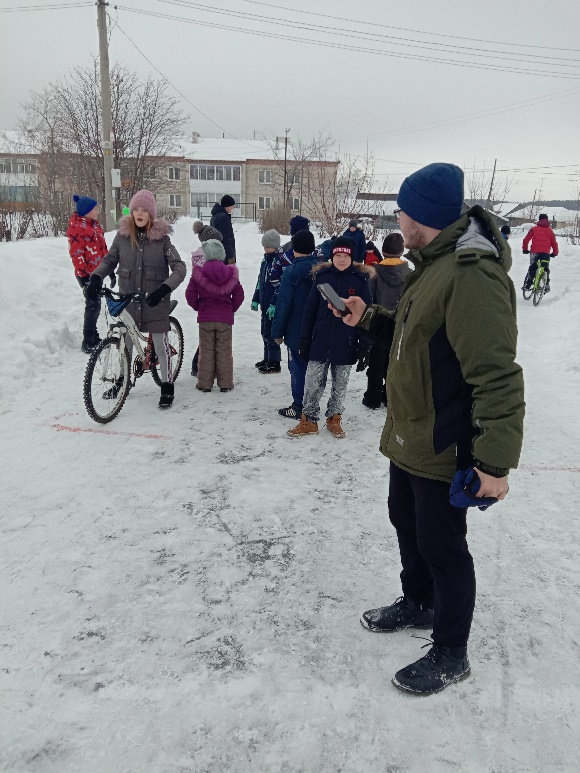 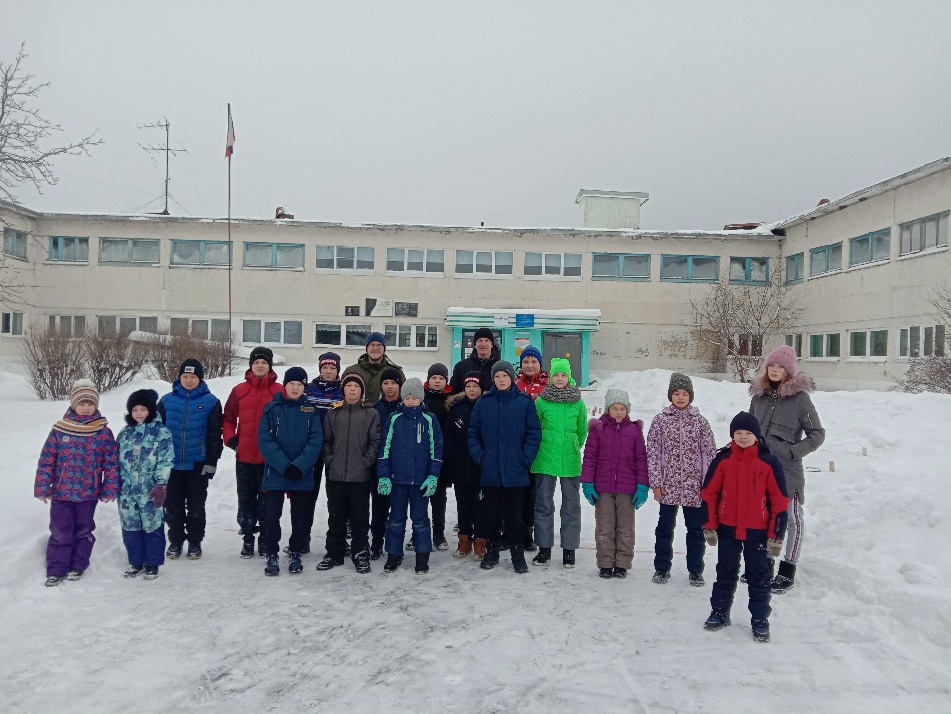 